September 29, 2021Via electronic service only due to Emergency Order at M-2020-3019262In Re:	A-2021-3024267(SEE ATTACHED LIST)	Application of Aqua Pennsylvania Wastewater, Inc. Section 1329 for the Acquisition of Lower Makefield Township Wastewater System AssetsCancellation Notice	This is to inform you of the following cancellation:Type:		Call-In Telephonic Evidentiary HearingDate: 		Thursday, September 30, 2021Time:		10:00 A.M. Presiding:	Administrative Law Judge Jeffrey A. Watson	Please mark your records accordingly.Cc:	ALJ Watson	S. Murray	Calendar File	File RoomA-2021-3024267 - Aqua Pennsylvania Wastewater, Inc. Section 1329 Application for the Acquisition of Lower Makefield Township Wastewater System AssetsALEXANDER R STAHL ESQUIREAQUA PENNSYLVANIA INC762 W LANCASTER AVEBRYN MAWR PA  19010610-645-1130astahl@aquaamerica.comAccepts eServiceERIN FUREOFFICE OF SMALL BUSINESS ADVOCATEFORUM PLACE555 WALNUT STREET 1ST FLOORHARRISBURG PA  17101717-783-2525efure@pa.govAccepts eService THOMAS NIESEN ESQUIRETHOMAS NIESEN & THOMAS LLC212 Locust Street Ste 302HARRISBURG PA  17101717.255.7600tniesen@tntlawfirm.comAccepts eService ERIKA MCLAIN ESQUIREPO Box 3265HARRISBURG PA  17105-3265717-783-6170ermclain@pa.govAccepts eServiceTHOMAS WYATT PARTNER
MATTHEW OLESH ESQUIRESYDNEY N MELILLO ESQUIRE
OBERMAYER REBMANN MAXWELL & HIPPEL LLPCenter Square West1500 MARKET STREET SUITE 3400PHILADELPHIA PA  19102215-665-3200
215-665-3043
thomas.wyatt@obermayer.comSydney.Melillo@obermayer.com
Accepts eService HARRISON W BREITMAN ESQUIRE
ERIN L GANNON ESQUIREOFFICE OF CONSUMER ADVOCATE555 WALNUT STREET 5TH FLOORFORUM PLACEHARRISBURG PA  17101717-783-5048hbreitman@paoca.org
egannon@paoca.orgAccepts eService BARRY SUMMERS232 ASPEN ROADYARDLEY PA  19067BLSUMMERS5@VERIZON.NETKEVIN AND BETH CAULEY1355 JAMES COURTYARDLEY PA 19067215-860-2416jcauley679@aol.comartage2000@aol.comJOHN CHAR7218 HILLTOP ROADUPPER DARBY PA  19082610-352-5644JACK.CHAR1@VERIZON.NETJAAN PESTI 1367 BRENTWOOD RDYARDLEY PA  19067215-860-3010jaansu@gmail.comPETER LACHANCE484 Stony Hill RdYARDLEY PA  19067-5721peter@LMTconstable.comAccepts eServiceKEISHA JACKSON-SPENCEPO BOX 309BLAKESLEE PA  18610570-355-5315Chadabby28@yahoo.com	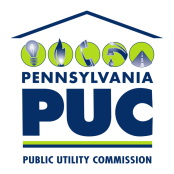  PUBLIC UTILITY COMMISSIONOffice of Administrative Law Judge400 NORTH STREET, HARRISBURG, PA 17120IN REPLY PLEASE REFER TO OUR FILE